	       Ann Marie De Gregoria 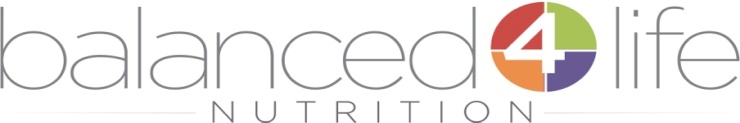 Cell: 516-770-7131  Fax: 631-295-1305annmarie@b4ln.comHealth History Form:Name: ____________________________________  Date of Birth: ______________________Address:_______________________________________________________________________     City 			State 		ZipPhone: ___________________ Email:_____________________ Height_____  Weight _____Primary Physician/Health Care Providers (including massage/acupuncture, etc)________________________________________________________________________________phone/email________________________________________________________________________________phone/emailEmergency Contact: ___________________________________________________________Name 			   relationship 			phone#How did you hear about us? _____________________________________________________Section IPrimary Reasons For Visit:1. ______________________________________________________________________________2. ______________________________________________________________________________Do You Have a History of any Illness, Surgery, or Hospitalization?1. ______________________________________________________________________________2. ______________________________________________________________________________Have you experienced any of the following? Please check all that apply.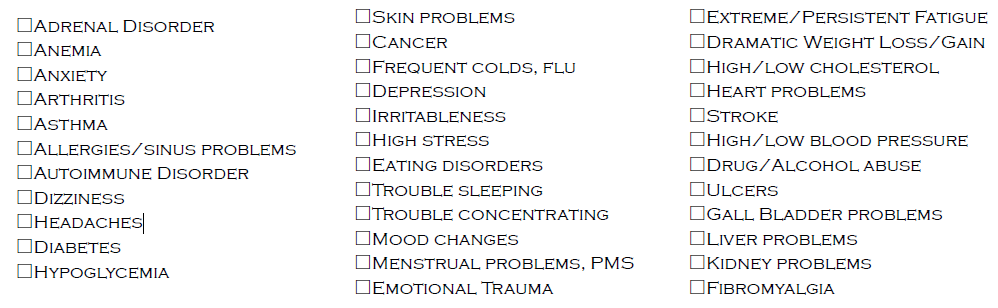 Please provide additional detail on checked items: _______________________________________________________________________________________________________________________________________________________________________________________________________________________________________________________________Any family history of disease or illness? _______________________________________________________________________________________________________________________________________________________________________________________________________________________________________________________________Date of last course of antibiotics ____________ Reason_________________________________Blood Type ___________Date of last lab work/blood draw ___________ (please bring copies if within past six months)Section IIDo you exercise? If so what kind and how often? ________________________________________________________________________________________________________________________What is your normal weekday sleep schedule? Go to bed__________ Rise: ____________Any trouble falling/staying asleep?: _________________________________________________Have you experienced long periods of stress? _______________________________________What is your stress level now (1-10)? _________________________________________________Any constipation, diarrhea, gas, heartburn or bloating? ______________________________How would you rate your job satisfaction (1-10)? _____________________________________How do you spend your free-time? ______________________________________________________________________________________________________________________________________Section III (PLEASE BRING ANY WRAPPERS OF FOODS YOU COMMONLY CONSUME)Typical Breakfasts_________________________________________________________________________________________________________________________________________________________Typical Lunches__________________________________________________________________________________________________________________________________________________________Typical Dinners ___________________________________________________________________________________________________________________________________________________________Typical Snacks ___________________________________________________________________________________________________________________________________________________________Top 3 Favorite Foods				Drink: Top 3 Least Favorite Foods/Drink:1. 							1.2. 							2.3. 							3.How much water do you drink on average? __________________________________________Morning beverage/what goes into it? ________________________________________________How many alcoholic beverages do you consume (daily/monthly)? ____________________How often do you miss/skip meals? __________________________________________________Do you ever feel tired or crave sweets after a meal? __________________________________What foods do you crave the most? _________________________________________________How many meals do you eat out per week ______ Where? _________________________________________________________________________________________________________________Where do you eat? (i.e. table, watching tv, desk) _____________________________________Do you like to cook? What?__________________________________________________________Where do you grocery shop?________________________________________________________Are you on a strict food budget? Y/N $___________ spending per week/monthAny dietary restrictions/allergies?___________________________________________________Your relationship with food? (i.e. Good, confusing, frustrating)________________________Please list all medications/vitamins/supplements you currently take and why:Name Dosage Reason Duration____________________________________________________________________________________________________________________________________________________________________________________________________________________________________________________________________________________________________________________________________________________________________________________________________________________________________* PLEASE BRING THESE BOTTLES WITH YOU TO THE APPOINTMENTWhat brands of body care products do you use? (shampoo, lotion, deodorant, etc.)________________________________________________________________________________________________________________________________________________________________________What brands of cleaning supplies do you use? Do you clean often? ________________________________________________________________________________________________________Section IV - Health ObjectivesPlease list three goals you’d like to accomplish by working on your diet and health,and when you’d like to achieve them by:1. ___________________________________________________________________________Goal 							Timeframe2. ___________________________________________________________________________Goal 							Timeframe3. ___________________________________________________________________________Goal 							TimeframeWhat has kept you from reaching these goals in the past? __________________________________________________________________________________________________On a scale of 1-10, how motivated are you to achieve these goals by making dietchanges: (10 being let’s start RIGHT now, 5 being I am excited to reach these goals,but I am not very motivated right now, 1 being I really don’t want to make any changesto my diet or lifestyle). _________What motivates you the most? _________________________________________What are you not willing to change?____________________________________What are your biggest temptations that could keep you from reaching your goals?_______________________________________________________________________________What/who supports your goals? How?_______________________________________________________________________________What/who does not support your goals? How?_______________________________________________________________________________What does success look/feel like to you?_______________________________________________________________________________Payment and Cancellation PolicyPayment is due at time of first (1st) session.  Payment is non-refundable.  If cancelling an appointment, 24 hour advanced notice is required and the amount of the session will be applied to a future appointment, made within 1 week period of time.  No-shows, or cancellations, without 24 hour notice, will be charged in full for the session.  We will hold your appointment for 15 minutes and you will be allotted the balance of time.  After 15 minutes, it will be considered a no-show appointment.  Informed Consent For Nutrition TherapyThe intent of this document is to inform, educate and improve communication between both parties. It is intended to clarify what Ann Marie does, and does not do.  I understand that Ann Marie is a nutritionist therapist from Nutrition Therapy Institute, and that she has 260+ hours of training, but is not a “licensed” or “certified” nutritionist.  I understand that Ann Marie is providing nutritional counseling services that may include: a nutritional evaluation, program of diet, nutritional supplements and lifestyle changes for the purpose of reducing stress and enhancing my health.  Additionally, it may include instruction in the development of eating habits, physical exercises, rest, healthy home and workplace environments, as well as attitudinal and behavior changes.  The counseling offered under this agreement is acknowledged and understood to be of a strictly non-medical and non-psychological nature; and is accepted solely and exclusively for instructional purposes only.  I understand that natural health care is not intended as a diagnosis, treatment, prescription or cure for any disease, (mental or physical), and is not intended as a substitute for regular medical care or medical examination. It is recommended that I attend my personal physician for specific ailments.  Once diagnosis is conducted and established by a medical doctor, the Nutrition Therapist can offer alternative approaches for correction through nutritional guidance and address areas of concern, however there are no guarantees.I acknowledge and understand that Ann Marie must be made fully aware of any existing medical conditions.  I have completed my medical history form, as provided by my therapist, and have disclosed any and all medical conditions affecting me.  It is my responsibility to keep the therapist updated on my medical history/changes.  I agree to accept and pay for certain nutritional consultation services offered to me by Ann Marie DeGregoria, and have read the above information.  I give consent to nutrition therapy.  I also authorize my therapist to release any information pertaining to my conditions/treatments to other caregivers.The information I have provided is true and complete to the best of my knowledge.  This agreement is being signed voluntarily and not under duress of any kind.Signature: ___________________________________ Date:_______________Name: ___________________________________________________________*Disclaimer: These recommendations are not intended to augment treatment or prescriptions for any disease, or as a substitute for regular medical care. It is not intended to diagnose, prognosticate, or treat disease.